Western Australia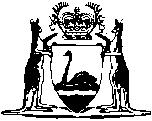 High Risk Serious Offenders Act 2020High Risk Serious Offenders Regulations 2020Western AustraliaHigh Risk Serious Offenders Regulations 2020Contents1.	Citation	12.	Commencement	13.	Relevant agencies	14.	Serious offences (s. 5)	1Notes	Compilation table	4High Risk Serious Offenders Act 2020High Risk Serious Offenders Regulations 20201.	Citation		These regulations are the High Risk Serious Offenders Regulations 2020.2.	Commencement		These regulations come into operation as follows —	(a)	regulations 1 and 2 — on the day on which these regulations are published in the Gazette;	(b)	the rest of the regulations — on the day after that day.3.	Relevant agencies		Each of the following is designated as a relevant agency — 	(a)	the department of the Public Service principally assisting in the administration of the Children and Community Services Act 2004;	(b)	the department of the Public Service principally assisting in the administration of the Prisons Act 1981;	(c)	the department of the Public Service principally assisting in the administration of the Sentence Administration Act 2003; 	(d)	the department of the Public Service principally assisting in the administration of the Victims of Crime Act 1994.4.	Serious offences (s. 5)		Each offence specified in the Table is prescribed for the purposes of section 5(5) to be a serious offence.Table	[Regulation 4 inserted: SL 2020/236 r. 6.]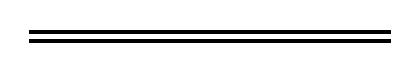 NotesThis is a compilation of the High Risk Serious Offenders Regulations 2020 and includes amendments made by other written laws. For provisions that have come into operation see the compilation table.Compilation tableItemProvisionDescription of offenceOffences under The Criminal Code set out in the Schedule to the Criminal Code Act 1995 (Commonwealth)Offences under The Criminal Code set out in the Schedule to the Criminal Code Act 1995 (Commonwealth)Offences under The Criminal Code set out in the Schedule to the Criminal Code Act 1995 (Commonwealth)1.s. 272.15“Grooming” child to engage in sexual activity outside Australia2.s. 272.15A“Grooming” person to make it easier to engage in sexual activity with a child outside Australia3.s. 273A.1Possession of child-like sex dolls etc.4.s. 474.19 (as in force immediately before 21 September 2019)Using a carriage service for child pornography material5.s. 474.22Using a carriage service for child abuse material6.s. 474.22APossessing or controlling child abuse material obtained or accessed using a carriage service7.s. 474.23AConduct for the purposes of electronic service used for child abuse material8.s. 474.24AAggravated offence — offence involving conduct on 3 or more occasions and 2 or more people9.s. 474.25BAggravated offence — using a carriage service for sexual activity with person under 16 years of age10.s. 474.25CUsing a carriage service to prepare or plan to cause harm to, engage in sexual activity with, or procure for sexual activity, persons under 1611.s. 474.26Using a carriage service to procure persons under 16 years of age12.s. 474.27Using a carriage service to “groom” persons under 16 years of age13.s. 474.27AAUsing a carriage service to “groom” another person to make it easier to procure persons under 16 years of age14.s. 474.27AUsing a carriage service to transmit indecent communication to person under 16 years of ageCitationPublishedCommencementHigh Risk Serious Offenders Regulations 2020SL 2020/181 25 Sep 2020r. 1 and 2: 25 Sep 2020 (see r. 2(a));
Regulations other than r. 1 and 2: 26 Sep 2020 (see r. 2(b))Attorney General Regulations Amendment (High Risk Serious Offenders) Regulations 2020 Pt. 3SL 2020/236 4 Dec 20205 Dec 2020 (see r. 2(b))